Opening of the MeetingIntroductory Remarks by the Secretary GeneralAdoption of Agenda and Organisation of WorkAdministrative and Human Resource MattersReport on Renewal of professional Staff Employment Contracts Report of Staff Recruitment into Professional PostsProgress Report on COMESA Secretariat Organisational StructureConsideration of the Report of the Technical Committee on the COMESA HeadquartersConsideration of the Report of the 22nd Meeting of the Sub Committee on Audit and Budgetary MattersAny other businessAdoption of Report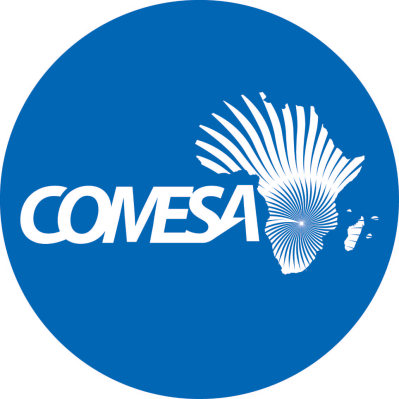 Distr.	RESTRICTED					CS/ADC/XL/1(Rev1)November 2019 Original:  ENGLISHCOMMON MARKET FOR EASTERNAND SOUTHERN AFRICAFortieth Meeting of the Committee on Administrative and Budgetary matters Lusaka, Zambia 13 – 15 November 2019PROVISIONAL AGENDATHEME: COMESA - Towards Digital Economic Integration